Заключение комиссии по землепользованию и застройке Новокубанского городского поселения Новокубанского района о результатах публичных слушаний № 4«21»  марта  2023 года				                                                г. Новокубанск	Наименование проекта рассмотренного на публичных слушаниях: 	- «схема расположения земельного участка на кадастровом плане соответствующей территории, расположенного по адресу: Российская Федерация, Краснодарский край, Новокубанский район, Новокубанское городское поселение, город Новокубанск,  улица Чапаева, 54.»Сведения о количестве участников публичных слушаний: 10 человек.Протокол проведения публичных слушаний  №  4 от 21 марта  2023 годаВопрос заседания комиссии: 	1. Рассмотрение проекта схемы расположения земельного участка на кадастровом плане соответствующей территории, расположенного по адресу: Российская Федерация, Краснодарский край, Новокубанский район, Новокубанское городское поселение, город Новокубанск,  улица Чапаева, 54.	Предложений и замечаний граждан, являющихся участниками публичных слушаний и постоянно проживающих на территории, в пределах которой проводятся публичные слушания не поступало.Выводы по результатам публичных слушаний:	Одобрить проект схемы расположения земельного участка на кадастровом плане соответствующей территории, расположенного по адресу: Российская Федерация, Краснодарский край, Новокубанский район, Новокубанское городское поселение, город Новокубанск,  улица Чапаева, 54. 	Проект направить главе Новокубанского городского поселения Новокубанского района и рекомендовать принять решение об утверждении проекта схемы расположения земельного участка на кадастровом плане соответствующей территории, расположенного по адресу: Российская Федерация, Краснодарский край, Новокубанский район, Новокубанское городское поселение, город Новокубанск,  улица Чапаева, 54.Председатель комиссии                                                                                                                                                  А.Е. Ворожко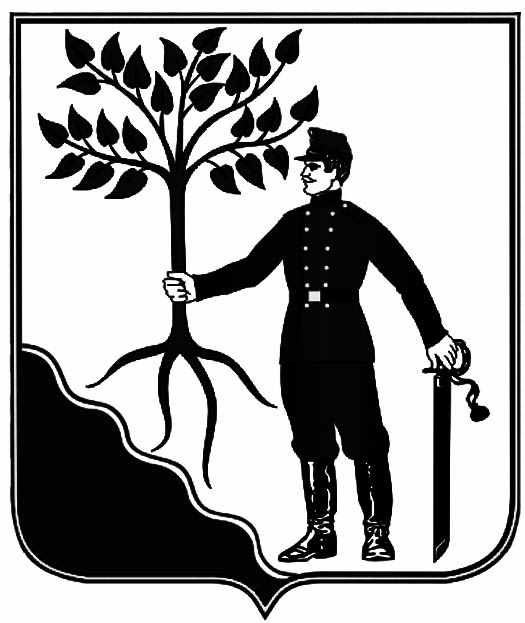 АДМИНИСТРАЦИЯ НОВОКУБАНСКОГО ГОРОДСКОГО    ПОСЕЛЕНИЯ НОВОКУБАНСКОГО РАЙОНА   ПОСТАНОВЛЕНИЕот  21.03.2023  									                                №__218_г. НовокубанскОб установлении размера платы за содержание жилого помещения для собственников помещений, которые не приняли решение о выборе способа управления многоквартирным домом, решение об установлении размера платы за содержание жилого помещения в многоквартирном домеВ соответствии с частью 4 статьи 158 Жилищного кодекса Российской Федерации, приказом Министерства строительства и жилищно-коммунального хозяйства Российской Федерации от 06 апреля 2018 года № 213/пр «Об утверждении Методических рекомендаций по установлению размера платы за содержание жилого помещения для собственников жилых помещений, которые не приняли решение о выборе способа управления многоквартирным домом, решение об установлении размера платы за содержание жилого помещения, а также по установлению порядка определения предельных индексов изменения размера такой платы» п о с т а н о в л я ю:Установить размер платы за содержание жилого помещения для собственников помещений, которые не приняли решение о выборе способа управления многоквартирным домом, решение об установлении размера платы за содержание жилого помещения в многоквартирном доме согласно приложению к настоящему постановлению.Предельный индекс изменения размера платы за содержание жилого помещения для собственников помещений, которые не приняли решение о выборе способа управления многоквартирным домом, решение об установлении размера платы за содержание жилого помещения в многоквартирном доме, определять равным индексу потребительских цен.Контроль за выполнением настоящего постановления возложить на заместителя главы Новокубанского городского поселения Новокубанского района, начальник отдела по вопросам ГО ЧС С.Б. Гончаров.Настоящее постановление вступает в силу со дня его официального опубликования в информационном бюллетене «Вестник Новокубанского городского поселения Новокубанского района» и подлежит размещению на официальном сайте администрации Новокубанского городского поселения Новокубанского района (http://ngpnr.ru). Исполняющий обязанности главыНовокубанского городского поселения                           Новокубанского района                                                                                                                               А.Е. ВорожкоРАЗМЕРплаты за содержание жилого помещения для собственников помещений, которые не приняли решение о выборе способа управления многоквартирным домом, решение об установлении размера платы за содержание жилого помещения в многоквартирном домеТаблицаЗаместитель главы Новокубанского городского поселения Новокубанского района,начальник отдела по вопросам ГО ЧС 		                                  С.Б. ГончаровОб утверждении административногорегламента по предоставлению муниципальной услуги «Оформление документов по обмену жилыми помещениями муниципального жилищного фонда»  В соответствии с Федеральным законом от 27 июля 2010 года                                № 210-ФЗ «Об организации представления государственных и муниципальных услуг», с Федеральным законом от 06 октября 2003 года № 131-ФЗ «Об общих принципах организации местного самоуправления в Российской Федерации», постановлением администрации Новокубанского городского поселения Новокубанского района от 04 марта 2022 года № 211 «Об утверждении Порядка разработки и утверждения административных регламентов предоставления муниципальных услуг», Уставом Новокубанского городского поселения Новокубанского района, п о с т а н о в л я ю:1. Утвердить административный регламент по предоставлению муниципальной услуги «Оформление документов по обмену жилыми помещениями муниципального жилищного фонда», согласно приложению к настоящему постановлению.2. Контроль за исполнением настоящего постановления возложить на заместителя главы администрации Новокубанского городского поселения Новокубанского района, начальника отдела муниципального контроля                           А.Е. Ворожко.3. Настоящее постановление вступает в силу со дня его официального опубликования в информационном бюллетене «Вестник Новокубанского городского поселения Новокубанского района» и подлежит размещению на официальном сайте администрации Новокубанского городского поселения Новокубанского района (http://ngpnr.ru).Глава Новокубанского городского поселенияНовокубанского района			                                           П.В. МанаковУТВЕРЖДЕНпостановлениемадминистрации Новокубанскогогородского поселения Новокубанского районаот «____» _________ _______  №_______АДМИНИСТРАТИВНЫЙ РЕГЛАМЕНТпредоставления муниципальной услуги «Оформление документов по обмену жилыми помещениями муниципального жилищного фонда»Общие положения1.1. Предмет регулирования административного регламентаПредметом регулирования настоящего административного регламента предоставления муниципальной услуги «Оформление документов по обмену жилыми помещениями муниципального жилищного фонда» (далее – Административный регламент) является определение стандарта и порядка предоставления муниципальной услуги.Настоящий Административный регламент разработан в целях повышения качества предоставления муниципальной услуги, доступности  результатов предоставления муниципальной услуги и создания комфортных условий для получателей  муниципальной услуги, определяет порядок взаимодействия между должностными лицами администрации  Новокубанского городского поселения Новокубанского района, с физическими лицами при предоставлении муниципальной услуги, с организациями, участвующими в предоставлении муниципальной услуги, с государственными органами, иными органами местного самоуправления, а также определяет порядок осуществления контроля за исполнением Административного регламента и досудебный (внесудебный) порядок обжалования решений и действий (бездействия) органа местного самоуправления и должностных лиц.1.2. Круг заявителейЗаявителями, имеющими право на получение муниципальной услуги, являются физические лица, занимающие жилые помещения по договорам социального найма жилого помещения жилищного фонда социального использования Новокубанского городского поселения.С заявлением вправе обратиться представитель заявителя, действующий в силу полномочий, основанных на оформленной в установленном законодательством Российской Федерации порядке доверенности (далее – Представитель).Требование предоставления заявителю муниципальной услуги в соответствии с вариантом предоставления муниципальной услуги, соответствующим признакам заявителя, определенным в результате анкетирования, проводимого органом, предоставляющим муниципальную услугу, а также результата, за предоставлением которого обратился заявительПредоставление заявителю муниципальной услуги, а также её результата, за предоставлением которого обратился заявитель, должно осуществляться в соответствии с вариантом предоставления муниципальной услуги, соответствующим признакам заявителя, определенным в результате анкетирования.Муниципальная услуга, а также результат муниципальной услуги могут быть предоставлены заявителю при личном обращении заявителя в Администрацию Новокубанского городского поселения Новокубанского района, филиалы Государственного автономного учреждения Краснодарского края «Многофункциональный центр предоставления государственных и муниципальных услуг Краснодарского края» (далее – МФЦ), а также в электронном виде посредством Единого и Регионального порталов государственных и муниципальных услуг (далее – ЕПГУ и РПГУ соответственно) с учетом требований заявителя в соответствии с действующим законодательством.2. Стандарт предоставления муниципальной услуги2.1. Наименование муниципальной услугиНаименование муниципальной услуги – «Оформление документов по обмену жилыми помещениями муниципального жилищного фонда».Получение муниципальной услуги носит заявительный характер и в упреждающем (проактивном) режиме услуга не предоставляется.Наименование органа, предоставляющего муниципальную услугуМуниципальная услуга предоставляется администрацией Новокубанского городского поселения Новокубанского района (далее – Администрация).Функции по предоставлению муниципальной услуги в Администрации осуществляет отдел имущественных и земельных отношений администрации Новокубанского городского поселения Новокубанского района (далее – Отдел).При предоставлении муниципальной услуги осуществляется межведомственное взаимодействие с: ГБУ КК «Крайтехинвентаризация- Краевое БТИ» отдел по Новокубанскому району;отделом записи актов гражданского состояния Новокубанского района управления записи актов гражданского состояния Краснодарского края Российской Федерации»;управлением по вопросам семьи и детства администрации муниципального образования Новокубанский район;Новокубанским районным судом Краснодарского края. Муниципальная услуга может предоставляться через МФЦ.Перечень филиалов МФЦ размещен на сайте Администрации. При предоставлении муниципальной услуги МФЦ имеет возможность принять решение об отказе в приеме заявления и документов и (или) информации, необходимых для предоставления муниципальной услуги. При предоставлении муниципальной услуги запрещается требовать от заявителя осуществления действий, в том числе согласований, необходимых для получения муниципальной услуги и связанных с обращением в иные государственные органы и организации, за исключением получения услуг, включенных в перечень услуг, которые являются необходимыми и обязательными для предоставления муниципальной услуги, утвержденных решением Совета Новокубанского городского поселения Новокубанского района.Результат предоставления муниципальной услугиРезультатами предоставления услуги является:решение о предоставлении муниципальной услуги;решение об отказе в предоставлении услуги.Наименование документа, содержащего решение о предоставлении муниципальной услуги, на основании которого заявителю предоставляется результат муниципальной услуги:согласие на обмен жилыми помещениями муниципального жилищного фонда; отказ в даче согласия на обмен жилыми помещениями муниципального жилищного фонда.Состав реквизита документа, содержащего решение о предоставлении муниципальной услуги, на основании которого заявителю предоставляется результат муниципальной услуги:регистрационный номер;дата регистрации;подпись.Состав реквизита документа, содержащего решение об отказе в предоставлении муниципальной услуги, на основании которого заявителю предоставляется результат муниципальной услуги:регистрационный номер;дата регистрации;подпись;оттиск печати.Наименование информационной системы, в которой фиксируется факт получения заявителем результата предоставления муниципальной услуги: а) при получении результата предоставления услуги в МФЦ факт получения заявителем результата фиксируется в автоматизированной информационной системе многофункциональных центров; б) при получении результата предоставления услуги в электронном виде факт получения заявителем результата фиксируется на ЕПГУ и РПГУ.Результат предоставления муниципальной услуги выдается заявителю (Представителю) в МФЦ или направляется по почте на бумажном носителе, подписанный уполномоченным должностным лицом (при условии указания соответствующего способа получения результата в заявлении).При обращении за предоставлением муниципальной услуги в электронном виде результат предоставления услуги направляется заявителю в личный кабинет на ЕПГУ или РПГУ в форме электронного документа, подписанного усиленной квалифицированной электронной подписью уполномоченного должностного лица Администрации в машиночитаемой форме.Вместе с результатом предоставления услуги заявителю в личный кабинет на ЕПГУ или РПГУ направляется уведомление о возможности получения результата предоставления услуги на бумажном носителе в органе, ответственном за предоставление услуги, или в МФЦ. 2.4. Срок предоставления муниципальной услугиМаксимальный срок предоставления муниципальной услуги, который исчисляется со дня регистрации заявления и документов и (или) информации, необходимых для предоставления муниципальной услуги, составляет:10 рабочих дней в случае, если заявление и документы и (или) информация, необходимые для предоставления муниципальной услуги, поданы заявителем посредством почтового отправления в Администрацию;10 рабочих дней в случае, если заявление и документы и (или) информация, необходимые для предоставления муниципальной услуги, поданы заявителем посредством ЕПГУ или РПГУ;10 рабочих дней в случае, если заявление и документы и (или) информация, необходимые для предоставления муниципальной услуги, поданы заявителем в МФЦ. В указанный срок не включается 2 календарных дня, необходимых для передачи пакета документов в Администрацию и результатов предоставления муниципальной услуги в МФЦ.2.5. Правовые основания для предоставления муниципальной услугиПеречень нормативных правовых актов с указанием их реквизитов и источников официального опубликования, регулирующих предоставление муниципальной услуги, и информация о порядке досудебного (внесудебного) обжалования решений и действий (бездействия) органов, предоставляющих муниципальные услуги, а также их должностных лиц, муниципальных служащих, работников, размещается на официальном сайте Администрации в разделе «Муниципальные услуги» и в соответствующих разделах ЕПГУ и РПГУ.2.6. Исчерпывающий перечень документов, необходимыхдля предоставления муниципальной услуги2.6.1. Перечень документов, обязательных для предоставления заявителем, вне зависимости от основания для обращения за предоставлением услуги:1) заявление о предоставлении муниципальной услуги (приложение №1);2) паспорт гражданина Российской Федерации (далее - паспорт) заявителя, копии паспортов всех членов его семьи, достигших возраста 14 лет, указанных в заявлении. При обращении посредством ЕПГУ, РПГУ сведения из документа, удостоверяющего личность, проверяются при подтверждении учетной записи в Единой системе идентификации и аутентификации;3) документ, подтверждающий полномочия представителя Заявителя и (или) членов его семьи (в случае обращения за предоставлением услуги представителя Заявителя). При обращении по средством ЕПГУ, РПГУ указанный документ, выданный организацией, удостоверяется усиленной квалифицированной электронной подписью правомочного должностного лица организации, а документ, выданный физическим лицом, - усиленной квалифицированной электронной подписью нотариуса; 4) свидетельства о государственной регистрации актов гражданского состояния, выданные компетентными органами иностранного государства, и их нотариально удостоверенный перевод на русский язык;5) документы, удостоверяющие личности (паспорта) всех зарегистрированных в жилом помещении членов семьи заявителя, а также членов семьи, снявшихся с регистрационного учёта, но не утративших право пользования жилым помещением;6) договор об обмене жилыми помещениями муниципального жилищного фонда, подписанный нанимателями жилых помещений муниципального жилищного фонда; 7) правоустанавливающий документ на обмениваемую жилую площадь (договор социального найма жилого помещения); 8) нотариально заверенное согласие на обмен временно отсутствующих членов семьи нанимателя, проживающих в обмениваемом жилом помещении; 9) письменное согласие проживающих совместно с нанимателем членов его семьи, в том числе временно отсутствующих членов семьи, на обмен жилыми помещениями муниципального жилищного фонда (Приложение № 3); 10) справка, подтверждающая отсутствие тяжелой формы хронического заболевания согласно перечню, утверждённому приказом Министерства здравоохранения Российской Федерации от 29.11.2012 № 987н                                       «Об утверждении перечня тяжелых форм хронических заболеваний,                                  при которых невозможно совместное проживание граждан в одной                          квартире», на заявителя и на всех зарегистрированных в                                               жилом помещении членов семьи заявителя (при обмене на коммунальную квартиру).Заявление о предоставлении муниципальной услуги должен содержать:а) полное наименование органа, предоставляющего муниципальную услугу: Администрация Новокубанского городского поселения Новокубанского района. б) сведения (атрибуты), позволяющие идентифицировать                          заявителя, содержащихся в документах, предусмотренных законодательством Российской Федерации, сведения, позволяющие идентифицировать Представителя, содержащиеся в документах, предусмотренных законодательством Российской Федерации и дополнительные сведения, необходимые для предоставления муниципальной услуги;в) перечень прилагаемых к заявлению документов и (или) информации.2.6.2. Перечень документов, которые заявитель вправе предоставить по собственной инициативе, и которые подлежат предоставлению в рамках межведомственного взаимодействия:1) документы, подтверждающие гражданское состояние несовершеннолетнего, не достигшего 18 лет, в случае если несовершеннолетний ребёнок зарегистрирован и проживает в жилом помещении, либо снят с регистрационного учёта, но не утратил право пользования жилым помещением, занимаемым гражданами на условиях договора социального найма;2) выписка из Реестра муниципального имущества администрации Новокубанского городского поселения Новокубанского района;3) справка из органа, осуществляющего технический учет жилищного фонда о характеристике обмениваемой жилой площади с обследованием объекта (об отсутствии несогласованной перепланировки); 4) согласие органа опеки и попечительства на обмен жилыми помещениями муниципального жилищного фонда, в которых проживают несовершеннолетние, недееспособные или ограниченно дееспособные граждане, являющиеся членами семей нанимателей данных жилых                 помещений;5) документ о признании жилого помещения непригодным для проживания (при наличии факта);6) копия постановления администрации Новокубанского городского поселения Новокубанского района о признании многоквартирного                                   дома аварийным и подлежащим сносу или о признании                                       многоквартирного дома аварийным и подлежащим реконструкции (при наличии факта);7) судебные акты по иску о расторжении или об изменении договора социального найма жилого помещения, предъявленному к нанимателю обмениваемого жилого помещения (при наличии факта);8) судебные акты об оспаривании права пользования обмениваемым жилым помещением (при наличии факта);10) решение суда о принудительном обмене жилыми помещениями муниципального жилищного фонда (в случае отсутствия письменного согласия проживающих совместно с нанимателем членов его семьи, в том числе временно отсутствующих членов семьи, на обмен жилыми помещениями муниципального жилищного фонда);2.6.3. Непредставление заявителем указанных документов не является основанием для отказа заявителю в предоставлении услуги.Запрещается требовать от заявителя:а) документы или информацию для осуществления действий, представление или осуществление которых не предусмотрено нормативными правовыми актами, регулирующими отношения, возникающие в связи с предоставлением муниципальной услуги;б) предоставления документов и информации, которые в соответствии с нормативными правовыми актами Российской Федерации, нормативными правовыми актами субъектов Российской Федерации и муниципальными правовыми актами находятся в распоряжении государственных органов, органов местного самоуправления и (или) подведомственных государственным органам и органам местного самоуправления организаций, участвующих в предоставлении муниципальных услуг, за исключением документов, указанных в части 6 статьи 7 Федерального закона от 27 июля 2010 года № 210-ФЗ «Об организации предоставления государственных и муниципальных услуг;в) при предоставлении муниципальной услуги платы, не предусмотренной нормативными правовыми актами Российской Федерации, нормативными правовыми актами субъектов Российской Федерации, муниципальными правовыми актами;г) при предоставлении муниципальной услуги документов или информации, отсутствие и (или) недостоверность которых не указывались при первоначальном отказе в приеме документов, необходимых для предоставления муниципальной услуги, либо в предоставлении государственной или муниципальной услуги, за исключением случаев, предусмотренных пунктом 4 части 1 статьи 7 Федерального закона от 27 июля 2010 года № 210-ФЗ                         «Об организации предоставления государственных и муниципальных услуг»;д) предоставления на бумажном носителе документов и информации, электронные образы которых ранее были заверены в соответствии с пунктом 7.2 части 1 статьи 16 Федерального закона от 27 июля 2010 года № 210-ФЗ                      «Об организации предоставления государственных и муниципальных услуг», за исключением случаев, если нанесение отметок на такие документы либо их изъятие является необходимым условием предоставления государственной или муниципальной услуги, и иных случаев, установленных федеральными законами.2.6.4. Запрещается отказывать:в приеме документов, предоставление которых предусмотрено нормативными правовыми актами Российской Федерации, нормативными правовыми актами субъектов Российской Федерации, муниципальными правовыми актами для предоставления государственной или муниципальной услуги, у заявителя;в предоставлении муниципальной услуги, если основания отказа не предусмотрены федеральными законами и принятыми в соответствии с ними иными нормативными правовыми актами Российской Федерации, законами и иными нормативными правовыми актами субъектов Российской Федерации, муниципальными правовыми актами; в исправлении допущенных Администрацией, должностным лицом Администрации в исправлении допущенных ими опечаток и ошибок в выданных в результате предоставления муниципальной услуги документах либо нарушение установленного срока таких исправлений. 2.6.5. В случае направления заявления посредством ЕПГУ либо РПГУ формирование заявления осуществляется посредством заполнения интерактивной формы без необходимости дополнительной подачи заявления в какой-либо иной форме.В заявлении также указывается один из следующих способов направления результата предоставления муниципальной услуги:а) в форме электронного документа в личном кабинете на ЕПГУ либо РПГУ;б) дополнительно на бумажном носителе в виде распечатанного экземпляра электронного документа в Администрации, МФЦ.в) на бумажном носителе в Администрации, МФЦ (указывается в случае, если результат, согласно нормативно правовых актов, выдается исключительно на бумажном или ином носителе).В случае направления заявления посредством ЕПГУ или РПГУ сведения из документа, удостоверяющего личность заявителя, Представителя, проверяются при подтверждении учетной записи в Единой системе идентификации и аутентификации (далее – ЕСИА).В случае, если заявление подается Представителем, дополнительно предоставляется документ, подтверждающий полномочия представителя действовать от имени заявителя.В случае если документ, подтверждающий полномочия заявителя выдан нотариусом, он должен быть подписан усиленной квалификационной электронной подписью нотариуса, в иных случаях – подписан простой электронной подписью.Исчерпывающий перечень оснований для отказа в приеме документов, необходимых для предоставления муниципальной услуги1. документ, подтверждающий полномочия представителя заявителя не соответствует по форме и содержанию требованиям законодательства Российской Федерации;2. отсутствие запрашиваемых, в рамках межведомственного взаимодействия, сведений по данным, указанным Заявителем;3. документ содержит противоречие сведений с данными, указанными в заявлении; 4. документ не соответствуют по форме или содержанию требованиям законодательства Российской Федерации;5. к нанимателю обмениваемого жилого помещения предъявлен иск о расторжении или об изменении договора социального найма жилого помещения;6. право пользования обмениваемым жилым помещением оспаривается в судебном порядке;7. обмениваемое жилое помещение признано в установленном порядке непригодным для проживания;8. принято решение о сносе соответствующего дома или его переоборудовании для использования в других целях;9. принято решение о капитальном ремонте соответствующего дома с переустройством и (или) перепланировкой жилых помещений в этом доме;10. в результате обмена в коммунальную квартиру вселяется гражданин, страдающий одной из тяжелых форм хронических заболеваний, указанных в предусмотренном пунктом 4 части 1 статьи 51 Жилищного Кодекса перечне.Размер платы, взимаемой с заявителя при предоставлении муниципальной услуги, и способы ее взиманияОснований для взимания пошлины или иной платы, взимаемой за предоставление муниципальной услуги, не предусмотрено. Предоставление муниципальной услуги осуществляется бесплатно. Соответствующая информация размещена на официальном сайте Администрации, ЕПГУ и РПГУ.Максимальный срок ожидания в очереди при подаче заявителем заявления о предоставлении муниципальной услуги и при получении результата предоставления муниципальной услугиМаксимальный срок ожидания в очереди при подаче заявления о предоставлении муниципальной услуги не превышает 15 минут.Максимальный срок ожидания в очереди при получении результата предоставления муниципальной услуги не превышает 15 минут.Срок регистрации заявления заявителя о предоставлении муниципальной услугиРегистрация заявления в том числе, направленного в электронной форме, о предоставлении муниципальной услуги осуществляется в день поступления заявления и документов, необходимых для предоставления муниципальной услуги.Заявление регистрируется в журнале входящей корреспонденции, где ему присваивается регистрационный номер и дата регистрации.В случае наличия оснований для отказа в приеме документов, необходимых для предоставления муниципальной услуги, указанных в подразделе 2.7 раздела 2 настоящего Административного регламента, Администрация не позднее следующего за днем поступления заявления и документов, необходимых для предоставления муниципальной услуги направляет заявителю либо его Представителю решение об отказе в приеме документов, необходимых для предоставления муниципальной услуги.Требования к помещениям, в которых предоставляются муниципальные услуги Места ожидания граждан, обратившихся за муниципальной услугой, обеспечиваются стульями (банкетками), местом для заполнения бланков, информационными стендами с образцами заполнения и перечнем документов (информации), необходимых для предоставления каждой муниципальной услуги.Места для заполнения заявлений о предоставлении муниципальной услуги оборудуются стульями, столами, обеспечиваются канцелярскими принадлежностями для написания письменных обращений, информационными стендами.Помещения, выделенные для предоставления муниципальной услуги, должны соответствовать санитарно-эпидемиологическим, противопожарным, гигиеническим и другим нормам и правилам. Помещения для приема заявителей (Представителей) размещаются на нижних этажах зданий. В местах предоставления муниципальной услуги предусматривается оборудование доступных мест общественного пользования (туалетов).Помещения, в которых осуществляется предоставление муниципальной услуги, должны отвечать требованиям по обеспечению беспрепятственного доступа инвалидов:условия беспрепятственного доступа к объекту (зданию, помещению), в котором она предоставляется, а также для беспрепятственного пользования транспортом, средствами связи и информации;возможность самостоятельного передвижения по территории, на которой расположены объекты (здания, помещения), в которых предоставляются услуги, а также входа в такие объекты и выхода из них, посадки в транспортное средство и высадки из него, в том числе с использование кресла-коляски;сопровождение инвалидов, имеющих стойкие расстройства функции зрения и самостоятельного передвижения;надлежащее размещение оборудования и носителей информации, необходимых для обеспечения беспрепятственного доступа инвалидов к объектам (зданиям, помещениям), в которых предоставляются услуги, и к услугам с учетом ограничений их жизнедеятельности;дублирование необходимой для инвалидов звуковой и зрительной информаций, а также надписей, знаков и иной текстовой и графической информации знаками, выполненными рельефно-точечным шрифтом Брайля; допуск сурдопереводчика и тифлосурдопереводчика; допуск собаки-проводника на объекты (здания, помещения), в которых предоставляются услуги;оказание инвалидам помощи в преодолении барьеров, мешающих получению ими услуг наравне с другими лицами.На информационных стендах в помещении, предназначенном для приема документов для предоставления муниципальной услуги и официальном сайте Администрации размещается следующая информация:схемы размещения кабинетов должностных лиц, в которых предоставляется муниципальная услуга;выдержки из законодательных и иных нормативных правовых актов, содержащих нормы, регулирующие деятельность по оказанию муниципальной услуги;выдержки из текста Административного регламента с приложениями (полная версия размещена на официальном сайте Администрации);перечни документов, необходимых для предоставления муниципальной услуги, и требования, предъявляемые к этим документам;образцы оформления документов, необходимых для предоставления муниципальной услуги;месторасположение, график (режим) работы, номера телефонов, адрес официального сайта Администрации и электронной почты органов, в которых заявители могут получить документы, необходимые для муниципальной услуги;основания отказа в предоставлении муниципальной услуги.В случаях, если существующие объекты социальной инфраструктуры невозможно полностью приспособить с учетом потребностей инвалидов, собственники этих объектов до их реконструкции или капитального ремонта должны принимать согласованные с одним из общественных объединений инвалидов, осуществляющих свою деятельность на территории Новокубанского городского поселения Новокубанского района, меры для обеспечения доступа инвалидов к месту предоставления услуги либо, когда это возможно, обеспечить предоставление необходимых услуг по месту жительства инвалида или в дистанционном режиме.На всех парковках общего пользования, в том числе около объектов социальной, инженерной и транспортной инфраструктур (жилых, общественных и производственных зданий, строений и сооружений, включая те, в которых расположены физкультурно-спортивные организации, организации культуры и другие организации), мест отдыха, выделяется не менее 10 процентов мест (но не менее одного места) для бесплатной парковки транспортных средств, управляемых инвалидами I, II групп, и транспортных средств, перевозящих таких инвалидов и (или) детей-инвалидов. На граждан из числа инвалидов III группы распространяются нормы части 9 статьи 15 Федерального закона от 24 ноября 1995 г. № 181-ФЗ «О социальной защите инвалидов в Российской Федерации» в порядке, определяемом Правительством Российской Федерации. На указанных транспортных средствах должен быть установлен опознавательный знак «Инвалид» и информация об этих транспортных средствах должна быть внесена в федеральный реестр инвалидов. Места для парковки, указанные в настоящем абзаце, не должны занимать иные транспортные средства, за исключением случаев, предусмотренных правилами дорожного движения. Показатели доступности и качества муниципальной услуги Показатели доступности и качества: соблюдение сроков предоставления муниципальной услуги и условий ожидания приема;отсутствие нарушения сроков предоставления муниципальной услуги;доступность по времени и месту приема заявителей;предоставление муниципальной услуги в соответствии с вариантом предоставления муниципальной услуги;возможность установления персональной ответственности должностных лиц за соблюдение требований Административного регламента по каждому действию или административной процедуре при предоставлении муниципальной услуги; ресурсное обеспечение Административного регламента;удовлетворенность полученным результатом;сокращение количества взаимодействий заявителя с должностными лицами до двух раз: при обращении за предоставлением муниципальной услуги и при получении результата муниципальной услуги;доступность электронных форм документов, необходимых для предоставления муниципальной услуги;возможность направление документов в Администрацию в электронной форме с использованием ЕПГУ и РПГУ;удобство информирования заявителя о ходе предоставления муниципальной услуги, а также результата предоставления муниципальной услуги, в том числе с использованием информационно-телекоммуникационных технологий; доступность инструментов совершения в электронном виде платежей, необходимых для получения муниципальной услуги;предоставление муниципальной услуги через МФЦ, в том числе в полном объеме и по экстерриториальному принципу.обращение заявителя в любой МФЦ по их выбору в пределах территории Краснодарского края независимо от их места жительства или места пребывания (для физических лиц) в соответствии с действием экстерриториального принципа. Предоставление муниципальной услуги в МФЦ по экстерриториальному принципу осуществляется на основании соглашения о взаимодействии, заключенного МФЦ с Администрацией.Иные требования к предоставлению муниципальной услуги, в том числе учитывающие особенности предоставления муниципальных услуг в многофункциональных центрах и особенности предоставления муниципальных услуг в электронной формеПри предоставлении муниципальной услуги услуг, которые являются необходимыми и обязательными для предоставления муниципальной услуги, не имеется.Плата за предоставление услуг, которые являются необходимыми и обязательными для предоставления муниципальной услуги, не взимается.При предоставлении муниципальной услуги используется:а) Автоматизированная информационная система «Единый центр услуг» (далее – АИС «ЕЦУ») для получения документов от заявителя и в рамках межведомственного информационного взаимодействия.б) Автоматизированная информационная система Межрегиональной инспекции Федеральной налоговой службы России по централизованной обработке данных (далее – ИС «Автоматизированная информационная система «ФЦОД» ФНС») –  при необходимости.в) Информационная система автоматизированной обработки заявлений на предоставление услуги в электронном виде средствами ФГИС ЕГРН (далее – ИС ИС ППОЗ ЕГРН) – при необходимости.Состав, последовательность и сроки выполненияадминистративных процедур 3.1. Перечень вариантов предоставления муниципальной услугиПри предоставлении муниципальной услуги возможны следующие варианты:3.1.1. Предоставление муниципальной услуги в Администрации.3.1.2. Предоставление муниципальной услуги в МФЦ.3.1.3. Предоставление муниципальной услуги в электронном виде.3.1.4. Исправление допущенных опечаток и ошибок в выданных в результате предоставления муниципальной услуги документах и созданных реестровых записях.3.1.5. Выдача дубликата документа, выданного по результатам предоставления муниципальной услуги, в том числе исчерпывающий перечень оснований для отказа в выдаче такого дубликата.3.2. Административная процедура профилирования заявителяПри предоставлении муниципальной услуги отдельные категории заявителей, объединенных общими признаками, не выделяются. Предоставление муниципальной услуги для всех заявителей осуществляется в общем порядке.3.3. Описание вариантов предоставления муниципальной услуги3.3.1. Предоставление муниципальной услуги в АдминистрацииПредоставление муниципальной услуги в Администрации состоит из следующих административных процедур:а) прием заявления и документов и (или) информации, необходимой для предоставления муниципальной услуги;б) межведомственное информационное взаимодействие; в) принятие решения о предоставлении (отказе в предоставлении) муниципальной услугиг) предоставление результата муниципальной услуги;д) получение дополнительных сведений от заявителя.Результатом предоставления муниципальной услуги является получение заявителем согласия на обмен жилыми помещениями муниципального жилищного фонда либо отказа в даче согласия на обмен жилыми помещениями муниципального жилищного фонда.Максимальный срок предоставления муниципальной услуги – 10 рабочих дней.3.3.1.1. Прием заявления и документов и (или) информации, необходимой для предоставления муниципальной услугиЗаявление по форме согласно приложению № 1 с документами (информацией) в соответствии с пунктом 2.6.1 подраздела 2.6 раздела 2 настоящего Административного регламента подаются заявителем в письменном виде в Администрацию путем личного обращения или почтового отправления.При приеме заявления о предоставлении муниципальной  услуги уполномоченное должностное лицо Отдела устанавливает личность заявителя на основании паспорта гражданина Российской Федерации  либо иного документа, удостоверяющего личность, в соответствии с законодательством Российской Федерации или посредством идентификации и аутентификации в органах, предоставляющих муниципальные услуги, МФЦ с использованием информационных технологий, предусмотренных частью 18 статьи 14.1 Федерального закона от 27 июля 2006 г. № 149-ФЗ «Об информации, информационных технологиях и о защите информации», а также проверяет соответствие копий представляемых документов (за исключением нотариально заверенных) их оригиналам.От имени заявителя может выступать Представитель указанных лиц, действующий на основании оформленной в установленном порядке доверенности на осуществление действий по получению муниципальной услуги.При наличии оснований, предусмотренных подразделом 2.7 раздела 2 настоящего Административного регламента лицо, уполномоченное на регистрацию заявления, принимает решение об отказе в приеме заявления и документов (в случае отсутствия оснований для отказа приема заявления, указывается на их отсутствие).Заявление и документы о предоставлении муниципальной услуги могут быть поданы Заявителем в многофункциональный центр.Возможность приема заявления и документов и (или) информации, необходимых для предоставления муниципальной услуги, по выбору заявителя независимо от его места жительства или места пребывания (для физических лиц) отсутствует. Принятый уполномоченным должностным лицом заявление с документами подлежит регистрации в день приема. При поступлении заявления с документами почтовым отправлением он подлежит регистрации в первый рабочий день.Исчерпывающий перечень документов, необходимых для предоставления муниципальной услуги в Отделе содержится в пункте 2.6.1 подраздела 2.6 раздела 2 настоящего Административного регламента.Исчерпывающий перечень оснований для отказа в приеме документов, необходимых для предоставления муниципальной услуги в Отделе содержится в подразделе 2.7 раздела 2 настоящего Административного регламента.3.3.1.2 Межведомственное информационное взаимодействиеОтдел направляет в федеральный орган исполнительной власти, орган исполнительной власти субъекта Российской Федерации следующие заявления, необходимые для предоставления муниципальной услуги:ГБУ КК «Крайтехинвентаризация- Краевое БТИ» отдел по Новокубанскому району (документы из органа, осуществляющего технический учет жилищного фонда о характеристике обмениваемой жилой площади с обследованием объекта (об отсутствии несогласованной перепланировки));отдел записи актов гражданского состояния Новокубанского района управления записи актов гражданского состояния Краснодарского края Российской Федерации (документы, подтверждающие гражданское состояние несовершеннолетнего, не достигшего 18 лет, в случае если несовершеннолетний ребёнок зарегистрирован и проживает в жилом помещении, либо снят с регистрационного учёта, но не утратил право пользования жилым помещением, занимаемым гражданами на условиях договора социального найма); управление по вопросам семьи и детства администрации муниципального образования Новокубанский район (согласие органа опеки и попечительства на обмен жилыми помещениями муниципального жилищного фонда, в которых проживают несовершеннолетние, недееспособные или ограниченно дееспособные граждане, являющиеся членами семей нанимателей данных жилых помещений);Новокубанский районный суд Краснодарского края (судебные акты по иску о расторжении или об изменении договора социального найма жилого помещения, предъявленному к нанимателю обмениваемого жилого помещения,судебные акты об оспаривании права пользования обмениваемым жилым помещением, решение суда о принудительном обмене жилыми помещениями муниципального жилищного фонда). В заявлениях указывается:наименование органа, в который направляется заявление;направляемые в заявлении сведения;запрашиваемые в заявлении сведения с указанием их цели использования;основание для информационного заявления, срок его направления;срок, в течение которого результат заявления должен поступить в орган, предоставляющий муниципальную услугу.Отдел организует между входящими в состав Администрации структурными подразделениями обмен сведениями, необходимыми для предоставления муниципальной услуги и находящимися в распоряжении Отдела, в том числе в электронной форме. 3.3.1.3 Приостановление предоставления муниципальной услугиОснования для приостановления муниципальной услуги законодательством Российской Федерации не предусмотрены.3.3.1.4 Принятие решения о предоставлении (об отказе в предоставлении) муниципальной услугиКритерием принятия решения о предоставлении (отказе в предоставлении) муниципальной услуги является соответствие документов, предусмотренных подразделом 2.6 раздела 2 настоящего Административного регламента.Срок принятия решения о предоставлении (об отказе в предоставлении) муниципальной услуги, исчисляемый с даты получения Отделом всех сведений, необходимых для принятия решения, составляет 8 рабочих дней.Исчерпывающий перечень оснований для отказа в предоставлении муниципальной услуги содержится в подразделе 2.8 раздела 2 настоящего Административного регламента.3.3.1.5 Предоставление результата муниципальной услугиРезультат муниципальной услуги может быть предоставлен по выбору заявителя, выраженном в заявлении:при личном обращении в Отдел;почтовым отправлением.Срок предоставления заявителю результата муниципальной услуги составляет 2 рабочих дня со дня принятия решения о предоставлении муниципальной услуги.Предоставление заявителю результата муниципальной услуги по выбору заявителя независимо от его места жительства или места пребывания (для физических лиц) может осуществляться почтовым отправлением.3.3.1.6 Получение дополнительных сведений от заявителяПолучение дополнительных сведений от заявителя не предусмотрено. 3.3.2. Предоставления муниципальной услуги в МФЦПредоставление муниципальной услуги в МФЦ состоит из следующих административных процедур:а) прием заявления и документов и (или) информации, необходимой для предоставления муниципальной услуги;б) предоставление результата муниципальной услуги.Результатом предоставления муниципальной услуги является получение заявителем согласия на обмен жилыми помещениями муниципального жилищного фонда либо отказа в даче согласия на обмен жилыми помещениями муниципального жилищного фонда.Максимальный срок предоставления муниципальной услуги – 10 рабочих дней и дополнительно 2 дня для направления заявления с документами в Администрацию и направления результата предоставления муниципальной услуги в МФЦ. 3.3.2.1 Прием заявления и документов и (или) информации, необходимой для предоставления муниципальной услугиЗаявление по форме согласно приложению № 1 с документами (информацией) в соответствии с пунктом 2.6.1 подраздела 2.6 раздела 2 настоящего Административного регламента подаются заявителем в письменном виде в МФЦ путем личного обращения.При приеме заявления о предоставлении муниципальной услуги уполномоченное должностное лицо МФЦ устанавливает личность заявителя на основании паспорта гражданина Российской Федерации либо иного документа, удостоверяющего личность, в соответствии с законодательством Российской Федерации или посредством идентификации и аутентификации в органах, предоставляющих муниципальные услуги, многофункциональных центрах с использованием информационных технологий, предусмотренных частью 18 статьи 14.1 Федерального закона от 27 июля 2006 г. № 149-ФЗ «Об информации, информационных технологиях и о защите информации», а также проверяет соответствие копий представляемых документов (за исключением нотариально заверенных) их оригиналам.От имени заявителя может выступать Представитель указанных лиц, действующий на основании оформленной в установленном порядке доверенности на осуществление действий по получению муниципальной услуги.При наличии оснований, предусмотренных подразделом 2.7 раздела 2 настоящего Административного регламента лицо, уполномоченное на регистрацию заявления, принимает решение об отказе в приеме заявления и документов.Заявитель (Представитель) помимо прав, предусмотренных федеральным законодательством и законодательством Краснодарского края, независимо от его места жительства или места пребывания (для физических лиц) имеет право на обращение в любой по его выбору многофункциональный центр в пределах территории Краснодарского края для предоставления ему государственных и муниципальных услуг по экстерриториальному принципу.Принятый уполномоченным должностным лицом МФЦ заявление с документами подлежит регистрации в день приема. При поступлении заявления с документами почтовым отправлением он подлежит регистрации в первый рабочий день.Исчерпывающий перечень документов, необходимых для предоставления муниципальной услуги в МФЦ содержится в пункте 2.6.1 подраздела 2.6 раздела 2 настоящего Административного регламента.Исчерпывающий перечень оснований для отказа в приеме документов, необходимых для предоставления муниципальной услуги в МФЦ содержится в подразделе 2.7 раздела 2 настоящего Административного регламента.3.3.2.2 Предоставление результата муниципальной услугиРезультат муниципальной услуги может быть предоставлен по выбору заявителя, выраженном в заявлении:при личном обращении в МФЦ;почтовым отправлением.Срок предоставления заявителю результата муниципальной услуги составляет 2 рабочих дня и дополнительно 1 рабочий день для получения результата муниципальной услуги от Администрации.Срок предоставления заявителю результата муниципальной услуги исчисляется со дня принятия решения о предоставлении муниципальной услуги. По выбору заявителя МФЦ предоставляет результаты муниципальной услуги по экстерриториальному принципу в пределах Краснодарского края независимо от места жительства или места пребывания (для физических лиц) в соответствии с действием экстерриториального принципа.Исчерпывающий перечень оснований для отказа в предоставлении муниципальной услуги МФЦ содержится в подразделе 2.8 раздела 2 настоящего Административного регламента.3.3.3. Предоставление муниципальной услуги в электронном видеПредоставление муниципальной услуги в электронном виде состоит из следующих административных процедур:а) формирование заявления о предоставлении муниципальной услуги;б) прием заявления и документов и (или) информации, необходимой для предоставления муниципальной услуги;в) получение сведений о ходе рассмотрения заявления;г) предоставление результата муниципальной услуги.Результатом предоставления муниципальной услуги является получение заявителем согласия на обмен жилыми помещениями муниципального жилищного фонда либо отказа в даче согласия на обмен жилыми помещениями муниципального жилищного фонда.Максимальный срок предоставления муниципальной услуги – 10 рабочих дней.3.3.3.1. Формирование заявления о предоставлении муниципальной услугиФормирование заявления осуществляется посредством заполнения электронной формы на ЕПГУ или РПГУ без необходимости дополнительной подачи заявления в какой-либо иной форме.На ЕПГУ и РПГУ размещаются образцы заполнения электронной формы заявления.Форматно-логическая проверка сформированного заявления осуществляется автоматически после заполнения заявителем каждого из полей электронной формы заявления. При выявлении некорректно заполненного поля электронной формы заявления заявитель уведомляется о характере выявленной ошибки и порядке ее устранения посредством информационного сообщения непосредственно в электронной форме заявления.3.3.3.2 Прием заявления и документов и (или) информации, необходимой для предоставления муниципальной услугиПри формировании заявления о предоставлении муниципальной услуги через ЕПГУ или РПГУ установление личности заявителя осуществляется автоматически через подтвержденную учетную запись.Возможность подачи заявления представителем заявителя отсутствует в виду особенностей работы ЕПГУ или РПГУ.Заявление о предоставлении муниципальной услуги в электронном виде может быть направлен в орган, предоставляющий муниципальную услугу или МФЦ.Заявитель помимо прав, предусмотренных федеральным законодательством и законодательством Краснодарского края, независимо от его места жительства или места пребывания (для физических лиц) имеет право подать заявление в любой по его выбору многофункциональный центр в пределах территории Краснодарского края для предоставления ему муниципальной услуги в электронном виде по экстерриториальному принципу.При успешной отправке заявления с документами, предусмотренными пунктом 2.6.1 подраздела 2.6 раздела 2 настоящего Административного регламента, заявлению присваивается уникальный номер, по которому в личном кабинете заявителя посредством ЕПГУ и РПГУ заявителю будет представлена информация о ходе рассмотрения указанного заявления.Исчерпывающий перечень документов, необходимых для предоставления муниципальной услуги в электронном виде содержится в пункте 2.6.1 подраздела 2.6 раздела 2 настоящего Административного регламента.Исчерпывающий перечень оснований для отказа в приеме документов, необходимых для предоставления муниципальной услуги в электронном виде содержится в подразделе 2.7 раздела 2 настоящего Административного регламента.3.3.3.3. Получение сведений о ходе рассмотрения заявленияПри предоставлении муниципальной услуги в электронной форме посредством ЕПГУ и РПГУ заявителю направляется уведомление о приеме и регистрации заявления и иных документов, необходимых для предоставления услуги, содержащее сведения о факте приема заявления и документов, необходимых для предоставления услуги, и начале процедуры предоставления услуги, а также сведения о дате и времени окончания предоставления услуги либо мотивированный отказ в приеме заявления и иных документов, необходимых для предоставления услуги.3.3.3.4. Предоставление результата муниципальной услугиРезультат предоставления муниципальной услуги заявитель по его выбору вправе получить в форме электронного документа, подписанного усиленной квалифицированной электронной подписью (в случае подачи заявителем заявления и документов в форме электронного документа через ЕПГУ и РПГУ) и дополнительно по желанию заявителя на бумажном носителе, решение о предоставлении либо об отказе в предоставлении муниципальной услуги.Для получения результата предоставления муниципальной услуги на бумажном носителе заявитель имеет право обратиться непосредственно в Администрацию.Исчерпывающий перечень оснований для отказа в предоставлении муниципальной услуги в электронном виде содержится в подразделе 2.8 раздела 2 настоящего Административного регламента.3.4. Исправление допущенных опечаток и ошибок в документах, выданных по результатам предоставления муниципальной услугиИсправление допущенных опечаток и ошибок в документах, выданных по результатам предоставления муниципальной услуги, осуществляется Администрацией на основании заявления (приложение № 5) лица, получившего муниципальную услугу, или его Представителя по доверенности.В случае выявления допущенных опечаток и (или) ошибок в выданных в результате предоставления муниципальной услуги документах должностное лицо Отдела, ответственное за предоставление муниципальной услуги, осуществляет исправление и замену указанных документов либо. В случае отсутствия опечаток и (или) ошибок в выданных в результате предоставления муниципальной услуги, должностное лицо Отдела, ответственное за предоставление муниципальной услуги, письменно сообщает заявителю об отсутствии таких опечаток и (или) ошибок.Срок исправления и замена указанных документов или направление заявителю письменного сообщения об отсутствии в выданных в результате предоставления муниципальной услуги документах и опечаток и (или) ошибок не должен превышать 5 рабочих дней с момента регистрации соответствующего заявления.Результатом административной процедуры является выдача (направление) заявителю исправленного взамен ранее выданного документа, являющегося результатом предоставления муниципальной услуги или сообщение об отсутствии таких опечаток и (или) ошибок.3.5. Выдача дубликата документа, выданного по результатам предоставления муниципальной услуги, в том числе исчерпывающий перечень оснований для отказа в выдаче такого дубликатаВозможность предоставления заявителю дубликата ранее выданного договора социального найма жилого помещения муниципального жилищного фонда на основании согласия об обмене жилыми помещениями муниципального жилищного фонда либо отказ в даче согласия на обмен жилыми помещениями муниципального жилищного фонда действующим законодательством не предусмотрено.3.6. Порядок оставления заявления заявителя без рассмотренияЗаявление о предоставлении муниципальной услуги остается без рассмотрения при наличии следующих оснований:подача заявителем до истечения срока предоставления муниципальной услуги заявления об оставлении без рассмотрения заявления о предоставлении муниципальной услуги (приложение № 6).При выявлении оснований для оставления заявления без рассмотрения Отдел направляет заявителю уведомление об оставлении заявления без рассмотрения и возвращает представленные заявителем документы.Оставление заявления заявителя без рассмотрения не препятствует повторному обращению заявителя за этой же муниципальной услугой. Формы контроля за исполнением административного регламентаПорядок осуществления текущего контроля за соблюдением и исполнением ответственными должностными лицамиположений регламента и иных нормативных правовых актов, устанавливающих требования к предоставлению муниципальной услуги, а также принятием ими решенийТекущий контроль и координация последовательности действий, определенных административными процедурами (действиями) по предоставлению муниципальной услуги должностными лицами Администрации, осуществляется постоянно непосредственно должностным лицом Администрации, путем проведения проверок. Проверки полноты и качества предоставления муниципальной услуги включают в себя проведение проверок, выявление и устранение нарушений прав заявителей, рассмотрение, принятие решений и подготовку ответов на обращения заявителей, содержащих жалобы на действия (бездействие) и решения должностных лиц Администрации, ответственных за предоставление муниципальной услуги.Порядок и периодичность осуществления плановых и внеплановых проверок полноты и качества предоставления муниципальной услуги, в том числе порядок и формы контроля за полнотой и качеством предоставления муниципальной услугиКонтроль за полнотой и качеством предоставления муниципальной услуги включает в себя проведение плановых и внеплановых проверок.Плановые и внеплановые проверки могут проводиться должностным лицом Администрации, уполномоченным на проведение проверок.Проведение плановых проверок, полноты и качества предоставления муниципальной услуги осуществляется в соответствии с утвержденным графиком, но не реже одного раза в год.Внеплановые проверки проводятся по обращениям физических лиц с жалобами на нарушение их прав и законных интересов в ходе предоставления муниципальной услуги, а также на основании документов и сведений, указывающих на нарушение исполнения Административного регламента.В ходе плановых и внеплановых проверок:проверяется знание ответственными лицами требований Административного регламента, нормативных правовых актов, устанавливающих требования к предоставлению муниципальной услуги;проверяется соблюдение сроков и последовательности исполнения административных процедур (действий);выявляются нарушения прав заявителей, недостатки, допущенные в ходе предоставления муниципальной услуги.Ответственность должностных лиц органа, предоставляющего муниципальную услугу, за решения и действия (бездействие), принимаемые (осуществляемые) ими в ходе предоставления муниципальной услугиДолжностные лица Администрации, в обязанности которых входит исполнение настоящего Административного регламента, несут предусмотренную законодательством ответственность за решения и действия (бездействия), принимаемые (осуществляемые) в ходе предоставления муниципальной услуги.Персональная ответственность устанавливается в должностных регламентах в соответствии с требованиями законодательства Российской Федерации.Положения, характеризующие требования к порядку и формам контроля за предоставлением муниципальной услуги, в том числе со стороны граждан, их объединений и организацийКонтроль за предоставление муниципальной услуги осуществляется в форме контроля за соблюдением последовательности действий, определенных административными процедурами (действиями) по исполнению муниципальной услуги, и принятием решений должностными лицами Администрации, путем проведения проверок соблюдения и исполнения должностными лицами Администрации, нормативных правовых актов Российской Федерации, Краснодарского края, а также положений Административного регламента.Порядок и формы контроля за предоставление муниципальной услуги должны отвечать требованиям непрерывности и действенности (эффективности).Граждане, их объединения и организации могут осуществлять контроль за ходом предоставления муниципальной услуги, ее соответствием настоящему Административному регламенту путем личного обращения, посредством письменного обращения и в телефонном режиме.Досудебный (внесудебный) порядок обжалования решений и действий (бездействия) органа, предоставляющего муниципальную услугу, многофункционального центра, организаций, указанных в части 1.1. статьи 16 Федерального закона, а также их должностных лиц, муниципальных служащих, работников5.1. Информация для заинтересованных лиц об их праве на досудебное (внесудебное) обжалование действий (бездействия) и (или) решений, принятых (осуществленных) в ходе предоставления муниципальной услугиЗаинтересованное лицо (далее – заявитель) имеет право на досудебное (внесудебное) обжалование решений и (или) действий (бездействия), принятых (осуществленных) Администрацией, должностным лицом Администрации, либо муниципальным служащим в ходе предоставления муниципальной услуги (далее – досудебное (внесудебное) обжалование).5.2. Органы местного самоуправления, организации и уполномоченные на рассмотрение жалобы лица, которым может быть направлена жалоба заявителя в досудебном (внесудебном) порядкеЖалоба на решения и (или) действия (бездействие) должностных лиц Администрации, муниципальных служащих, предоставляющих муниципальную услугу, подается заявителем в Администрацию, предоставляющую муниципальную услугу на имя главы Новокубанского городского поселения Новокубанского района.5.3. Способы информирования заявителей о порядке подачи и рассмотрения жалобыИнформацию о порядке подачи и рассмотрения жалобы заявители могут получить на информационных стендах, расположенных в местах предоставления муниципальной услуги непосредственно в Администрации, предоставляющей муниципальную услугу, на официальном сайте Администрации, на Едином Портале.5.4. Перечень нормативных правовых актов, регулирующих порядок досудебного (внесудебного) обжалования решений и (или) действий (бездействия) Администрации, предоставляющего муниципальную услугу, а также должностных лиц и муниципальных служащих Нормативными правовыми актами, регулирующими порядок досудебного (внесудебного) обжалования решений и (или) действий (бездействия) Администрации, должностных лиц Администрации, предоставляющей муниципальную услугу, либо муниципальных служащих являются:1) Федеральный закон № 210-ФЗ.Информация для заявителя о его праве подать жалобу Заявитель имеет право на досудебное (внесудебное) обжалование решений и действий (бездействия), принятых (осуществляемых) Администрацией, должностным лицом либо муниципальным служащим Администрации, в ходе предоставления муниципальной услуги (далее – досудебное (внесудебное) обжалование).Предмет жалобыПредметом досудебного (внесудебного) обжалования заявителем решений и действий (бездействия) Администрации, должностного лица либо муниципального служащего Администрации, является конкретное решение или действие (бездействие), принятое или осуществленное ими в ходе предоставления муниципальной услуги, в том числе в следующих случаях:1) нарушение срока регистрации заявления о предоставлении муниципальной услуги, заявления, указанного в статье 15.1 Федерального закона от 27 июля 2010 года № 210-ФЗ «Об организации предоставления государственных и муниципальных услуг»;2) нарушение срока предоставления муниципальной услуги;3) требование у заявителя документов или информации либо осуществления действий, представление или осуществление которых не предусмотрено нормативными правовыми актами Российской Федерации, нормативными правовыми актами субъектов Российской Федерации, муниципальными правовыми актами для предоставления муниципальной услуги;4) отказ в приеме у заявителя документов, представление которых предусмотрено нормативными правовыми актами Российской Федерации, нормативными правовыми актами Краснодарского края, муниципальными правовыми актами для предоставления муниципальной услуги; 5) отказ в предоставлении муниципальной услуги, если основания отказа не предусмотрены федеральными законами и принятыми в соответствии с ними иными нормативными правовыми актами Российской Федерации, законами и иными нормативными правовыми актами Краснодарского края, муниципальными правовыми актами;6) затребование с заявителя при предоставлении муниципальной услуги платы, не предусмотренной нормативными правовыми актами Российской Федерации, нормативными правовыми актами Краснодарского края, муниципальными правовыми актами;7) отказ Администрации, должностного лица Администрации, в исправлении допущенных ими опечаток и ошибок в выданных в результате предоставления муниципальной услуги документах либо нарушение установленного срока таких исправлений;8) нарушение срока или порядка выдачи документов по результатам предоставления муниципальной услуги;9) приостановление предоставления муниципальной услуги, если основания приостановления не предусмотрены федеральными законами и принятыми в соответствии с ними иными нормативными правовыми актами Российской Федерации, законами и иными нормативными правовыми актами Краснодарского края, муниципальными правовыми актами;10) требование у заявителя при предоставлении муниципальной услуги документов или информации, отсутствие и (или) недостоверность которых не указывались при первоначальном отказе в приеме документов, необходимых для предоставления муниципальной услуги, либо в предоставлении муниципальной услуги, за исключением случаев, предусмотренных пунктом 4 части 1 статьи 7 Федерального закона от 27 июля 2010 года № 210-ФЗ «Об организации предоставления государственных и муниципальных услуг». 5.7. Орган, предоставляющий муниципальную услугу, а также должностные лица, которым может быть направлена жалобаЖалоба на решения и действия (бездействие) должностных лиц Администрации, муниципальных служащих подается заявителем в Администрацию.Жалобы на действия (бездействия) должностных лиц, муниципальных служащих отдела имущественных и земельных отношений администрации Новокубанского городского поселения Новокубанского района, через который предоставляется муниципальная услуга, подаются руководителю соответствующего органа.Жалобы на действия (бездействия) заместителя главы Новокубанского городского поселения Новокубанского района, курирующего отдел имущественных и земельных отношений администрации Новокубанского городского поселения Новокубанского района, через который предоставляется муниципальная услуга, подаются главе Новокубанского городского поселения Новокубанского района.Жалобы на решения, принятые Администрацией, подаются главе Новокубанского городского поселения Новокубанского района. Жалобы на решения и действия (бездействие) работника МФЦ подаются руководителю этого МФЦ. Жалобы на решения и действия (бездействие) МФЦ подаются учредителю МФЦ или должностному лицу, уполномоченному нормативным правовым актом Краснодарского края.5.8. Порядок подачи и рассмотрения жалобыОснованием для начала процедуры досудебного (внесудебного) обжалования является поступление жалобы, поданной в письменной форме на бумажном носителе, в электронной форме, в орган, уполномоченный на рассмотрение жалобы. Заявителю обеспечивается возможность направления жалобы на решения и действия (бездействие) уполномоченного органа, должностного лица либо муниципального служащего уполномоченного органа в соответствии со статьей 11.2 Федерального закона от 27 июля 2010 года № 210-ФЗ «Об организации предоставления государственных и муниципальных услуг» с использованием портала федеральной государственной информационной системы, обеспечивающей процесс досудебного (внесудебного) обжалования решений и действий (бездействия), совершенных при предоставлении государственных и муниципальных услуг органами, предоставляющими государственные и муниципальные услуги, их должностными лицами, государственными и муниципальными служащими с использованием информационно-телекоммуникационной сети «Интернет» (далее - система досудебного обжалования).Жалоба, поступившая в Администрацию подлежит регистрации не позднее следующего рабочего дня со дня ее поступления. В случае подачи заявителем жалобы через МФЦ, последний обеспечивает передачу жалобы в Администрацию в порядке и сроки, которые установлены соглашением о взаимодействии между МФЦ и Администрацией, но не позднее следующего рабочего дня со дня поступления жалобы.Жалоба должна содержать:1) наименование уполномоченного органа, должностного лица либо муниципального служащего уполномоченного органа, решения и действия (бездействие) которых обжалуются;2) фамилию, имя, отчество (последнее – при наличии), сведения о месте жительства заявителя – физического лица, а также номер (номера) контактного телефона, адрес (адреса) электронной почты (при наличии) и почтовый адрес, по которым должен быть направлен ответ заявителю;3) сведения об обжалуемых решениях и действиях (бездействии) уполномоченного органа, должностного лица либо муниципального служащего уполномоченного органа;4) доводы, на основании которых заявитель не согласен с решением и действием (бездействием) уполномоченного органа, должностного лица либо муниципального служащего уполномоченного органа. Заявителем могут быть представлены документы (при наличии), подтверждающие доводы заявителя, либо их копии.5.9. Сроки рассмотрения жалобыЖалоба, поступившая в Администрацию подлежит рассмотрению в течение 15 (пятнадцати) рабочих дней со дня ее регистрации, а в случае обжалования отказа Администрации, в приеме документов у заявителя либо в исправлении допущенных опечаток и ошибок или в случае обжалования нарушения установленного срока таких исправлений - в течение 5 (пяти) рабочих дней со дня ее регистрации.5.10. Результат рассмотрения жалобыПо результатам рассмотрения жалобы принимается одно из следующих решений:1) жалоба удовлетворяется, в том числе в форме отмены принятого решения, исправления допущенных опечаток и ошибок в выданных в результате предоставления муниципальной услуги документах, возврата заявителю денежных средств, взимание которых не предусмотрено нормативными правовыми актами Российской Федерации, нормативными правовыми актами Краснодарского края, муниципальными правовыми актами;2) в удовлетворении жалобы отказывается. Администрация отказывает в удовлетворении жалобы в соответствии с основаниями, предусмотренными Правилами и Порядком.Администрация оставляет жалобу без ответа в соответствии с основаниями, предусмотренными Правилами и Порядком.В случае признания жалобы подлежащей удовлетворению в ответе заявителю дается информация о действиях, осуществляемых Администрацией, в целях незамедлительного устранения выявленных нарушений при оказании муниципальной услуги, а также приносятся извинения за доставленные неудобства и указывается информация о дальнейших действиях, которые необходимо совершить заявителю в целях получения муниципальной услуги.В случае признания жалобы не подлежащей удовлетворению в ответе заявителю даются аргументированные разъяснения о причинах принятого решения, а также информация о порядке обжалования принятого решения.В случае установления в ходе или по результатам рассмотрения жалобы признаков состава административного правонарушения или преступления должностное лицо, работник, наделенные полномочиями по рассмотрению жалоб, незамедлительно направляют имеющиеся материалы в органы прокуратуры.5.11. Порядок информирования заявителя о результатахрассмотрения жалобыНе позднее дня, следующего за днем принятия решения, указанного в подразделе 5.10 раздела 5 Административного регламента, заявителю в письменной форме и по желанию заявителя в электронной форме направляется мотивированный ответ о результатах рассмотрения жалобы.В случае если жалоба была направлена в электронном виде посредством системы досудебного обжалования с использованием информационно-телекоммуникационной сети «Интернет», ответ заявителю направляется посредством системы досудебного обжалования. 5.12. Порядок обжалования решения по жалобеЗаявители имеют право обжаловать решения и действия (бездействие), принятые (осуществляемые) Администрацией, должностным лицом, муниципальным служащим Администрации в ходе предоставления муниципальной услуги в суд, в порядке и сроки, установленные законодательством Российской Федерации.5.13. Право заявителя на получение информации и документов,необходимых для обоснования и рассмотрения жалобыЗаявители имеют право обратиться в Администрацию за получением информации и документов, необходимых для обоснования и рассмотрения жалобы в письменной форме по почте, с использованием информационно-телекоммуникационной сети «Интернет», официального сайта, официального сайта МФЦ, Единого портала, а также при личном приеме заявителя. 5.14. Способы информирования заявителей о порядке подачи и рассмотрения жалобыИнформацию о порядке подачи и рассмотрения жалобы заявители могут получить на информационных стендах, расположенных в местах предоставления муниципальной услуги непосредственно в Администрации, на официальном сайте, в МФЦ, на Едином портале.Начальник управления имущественных и земельныхотношений, архитектуры и градостроительстваадминистрации Новокубанскогогородского поселения Новокубанского района                           М.В. НикитенкоПРИЛОЖЕНИЕ № 1к административному регламентупредоставления муниципальной услуги «Оформление документов по обмену жилыми помещениями муниципального жилищного фонда»ФОРМА ЗАЯВЛЕНИЯ (ЗАПРОСА)о предоставлении муниципальной услугиГлаве Новокубанского городского поселенияНовокубанского района(Ф.И.О.)от гражданина(ки) 				(фамилия)  (имя)(отчество)зарегистрированного(ой) по месту жительства по адресу: 											(почтовый индекс, населенный пункт, улица, номер дома, корпуса, квартиры)номера телефонов: домашнего 		мобильного 					Заявлениеоб обмене жилыми помещениями муниципального жилищного фондаПрошу Вас дать согласие на обмен жилого помещения, расположенного по адресу: ___________________________________, нанимателем которого я являюсь на основании ________________________________________________.Жилое помещение состоит из 	 комнат, общей площадью  	             метров. Жилое помещение находится на _____ этаже ______- этажного дома, имеющего 												(водопровод,  канализация,  печн., газ. или центр. отопление, газ, ванна, лифт, балкон, телефон, мусоропровод) На указанной площади я - наниматель 																				зарегистрирован  с  __________  20__  г.  на  основании  ордера  № 		от_________20__г., выданного 								.На обмениваемой жилплощади проживают с правом на площадь: (указываются  все члены семьи) Без права на площадь:Обмен прошу произвести на жилое помещение, расположенное по адресу: ____________________________________________________________________,нанимателем которого является гр.				      , состав семьи которого ___чел., имеющим отдельную квартиру из 			 комнат или комнату размером 			 кв. м, с элементами благоустройства 																 (водопровод, канализация, печн., газ. или центр. отопление, газ, ванна, лифт, балкон,телефон, мусоропровод)в 									  доме, на _______ этаже             (каменном, деревянном) В обмениваемое жилое помещение вселяются следующие граждане:1. __________________________________________________________________(Ф.И.О.) (число, месяц, год рождения)2. __________________________________________________________________(Ф.И.О.) (число, месяц, год рождения)3. __________________________________________________________________(Ф.И.О.) (число, месяц, год рождения)4. __________________________________________________________________(Ф.И.О.) (число, месяц, год рождения)5. __________________________________________________________________(Ф.И.О.) (число, месяц, год рождения)Подписи совершеннолетних лиц, имеющих право пользования на обмениваемуюжилую площадь: 1. __________________________________________________________________(паспорт, серия, номер, код подразделения, кем и когда выдан)                                                       (подпись)2. __________________________________________________________________(паспорт, серия, номер, код подразделения, кем и когда выдан)                                                       (подпись)3. __________________________________________________________________(паспорт, серия, номер, код подразделения, кем и когда выдан)                                                       (подпись)4. __________________________________________________________________(паспорт, серия, номер, код подразделения, кем и когда выдан)                                                       (подпись)5. __________________________________________________________________(паспорт, серия, номер, код подразделения, кем и когда выдан)                                                       (подпись)Несовершеннолетний(яя) заявление подписал(а) с согласия своего законного представителя отца (матери) _________________________________________фамилия, имя, отчество) (подпись)Заявление на от имени несовершеннолетнего(ей) ___________________________подписал(а) его (ее) законный представитель - отец (мать) ___________________ фамилия, имя, отчество) (подпись)Документы, представленные мной для предоставления муниципальной услуги и указанные в заявлении, достоверны.Способ получения результата муниципальной услуги: почтой, получить нарочно (нужное подчеркнуть).Расписку о принятии документов получил (а) _____________________________«___»___________ 20___г.(дата подачи заявления)_________________________     ______________           _____________________                (Должность)                    (Подпись)                                   (И.О.Фамилия)Начальник управления имущественных и земельныхотношений, архитектуры и градостроительстваадминистрации Новокубанскогогородского поселения Новокубанского района                              М.В. НикитенкоПРИЛОЖЕНИЕ № 2к административному регламентупредоставления муниципальной услуги «Оформление документов по обмену жилыми помещениями муниципального жилищного фонда»ОБРАЗЕЦ ЗАПОЛНЕНИЯ ЗАЯВЛЕНИЯ (ЗАПРОСА)о предоставлении муниципальной услугиГлаве Новокубанского городского поселения Новокубанского района                  					             (Ф.И.О.)от гражданина(ки)	Иванов Иван Иванович(фамилия, имя, отчество)зарегистрированного(ой) по местужительства по адресу:  350040			г. Новокубанск,         				 (почтовый индекс, населенный пункт,ул. Д.Бедного, д. 150				(улица, номер дома, корпуса, квартиры)номера телефонов: мобильного 89881234567Заявлениеоб обмене жилыми помещениями муниципального жилищного фондаПрошу Вас дать согласие на обмен жилого помещения, расположенного по адресу: г. Новокубанск, ул. Красная, д. 100_, нанимателем которого я являюсь на основании договора социального найма № 2 от 01.10.2020 г., Жилое помещение состоит из 3 комнат, общей площадью  	60,8 метров. Жилое помещение находится на 2 этаже 3- этажного дома, имеющего 												(водопровод,  канализация,  печн., газ. или центр. отопление, газ, ванна, лифт, балкон, телефон, мусоропровод) На указанной площади я - наниматель Иванов Иван Иванович зарегистрирован  с  05.11.2000 г.  на  основании  договора социального найма № 2 от 01.10.2020 г, выданного администрацией Новокубанского городского поселнеия Новокубанского района.На обмениваемой жилплощади проживают с правом на площадь: (указываются  все члены семьи) Без права на площадь:Обмен прошу произвести на жилое помещение, расположенное по адресу: г. Новокубанск, ул. Красная, д. 101, нанимателем которого является Сидоров Иван Иванович, на основании _ договора социального найма № 45 от 21.05.2017 г._. состав семьи которого 4    чел.,  имеющим отдельную квартиру из 3	 комнат размером 70,4  кв. м, с элементами благоустройства 															 (водопровод, канализация, печн., газ. или центр. отопление, газ, ванна, лифт, балкон,телефон, мусоропровод)на 4 этаже , 5 - этажного дома.Документы, представленные мной для предоставления муниципальной услуги и указанные в заявлении, достоверны.Способ получения результата муниципальной услуги: почтой, получить нарочно (нужное подчеркнуть).Расписку о принятии документов получил (а) _____________________________«___»___________ 20___г.(дата подачи заявления)     ______________           _____________________        ________________                (Должность)                    (Подпись)                                       (И.О.Фамилия)Начальник управления имущественных и земельныхотношений, архитектуры и градостроительстваадминистрации Новокубанскогогородского поселения Новокубанского района                              М.В. НикитенкоПРИЛОЖЕНИЕ № 3к административному регламентупредоставления муниципальной услуги «Оформление документов по обмену жилыми помещениями муниципального жилищного фонда»Главе Новокубанского городского поселенияНовокубанского района(Ф.И.О.)от гражданина(ки) 				     (Ф.И.О.) зарегистрированного(ой) по месту жительства по адресу: 											(почтовый индекс, населенный пункт, улица, номер дома, корпуса, квартиры)номера телефонов: мобильного ________СОГЛАСИЕЧЛЕНА СЕМЬИ НА ОБМЕН ЖИЛЫМИ ПОМЕЩЕНИЯМИ, ЗАНИМАЕМЫХ ПО ДОГОВОРУ СОЦИАЛЬНОГО НАЙМАПримечание: согласие члена семьи пишется собственноручно в присутствии специалиста организации либо заверяется нотариально. Я, ______________________________________________________________дата рождения _________________, паспорт ______________________,  выдан  _______________ года, проживающий  в  городе  _________________________ края (области) по улице _____________________, в доме _____, квартире _____, даю согласие на обмен жилого помещения по  адресу: город  ___________________________ края (области), улица ____________, дом ___ (цифра  прописью), квартира _______(цифра  прописью) на жилое помещение по адресу: город _______________________________ края (области), улица __________________________, дом___ (цифра прописью), квартира ____ (цифра  прописью) между нанимателями жилых помещений  ________________________________________________________________ и                                     Ф.И.О., дата рождения _________________________________________________________________                                     Ф.И.О., дата рождения  «___» ___________ 20__ года                               _____________________подпись_____________________подписьДокументы, представленные мной для предоставления муниципальной услуги и указанные в заявлении, достоверны.Способ получения результата муниципальной услуги: почтой, получить нарочно (нужное подчеркнуть).Расписку о принятии документов получил (а) _____________________________«___»___________ 20___г.(дата подачи заявления)Начальник управления имущественных и земельныхотношений, архитектуры и градостроительстваадминистрации Новокубанскогогородского поселения Новокубанского района                              М.В. НикитенкоПРИЛОЖЕНИЕ № 4к административному регламентупредоставления муниципальной услуги «Оформление документов по обмену жилыми помещениями муниципального жилищного фонда»ОБРАЗЕЦ ЗАПОЛНЕНИЯ ЗАЯВЛЕНИЯГлаве Новокубанского городского поселения Новокубанского района                  					             (Ф.И.О.)от гражданина(ки)	Иванов Иван Иванович(фамилия, имя, отчество)зарегистрированного(ой) по местужительства по адресу:  350040			г. Новокубанск,    ул. Д.Бедного, д. 150 (почтовый индекс, населенный пункт,улица, номер дома, корпуса, квартиры)номера телефонов: мобильного 89881234567СОГЛАСИЕЧЛЕНА СЕМЬИ НА ОБМЕН ЖИЛЫМИ ПОМЕЩЕНИЯМИ, ЗАНИМАЕМЫХ ПО ДОГОВОРУ СОЦИАЛЬНОГО НАЙМАПримечание: согласие члена семьи пишется собственноручно в присутствии специалиста организации либо заверяется нотариально. Я, Иванов Иван Иванович, 01.10.1956 года рождения, паспорт 0300 525252,  выдан  25.12.2015 года, проживающий  в  городе  Новокубанске Краснодарского края (области) по улице Красной, в доме 100, квартире 1, даю согласие на обмен жилого помещения по  адресу: город  Новокубанск Краснодарского края (области), улица Красная, дом 100 (цифра  прописью), квартира 1 (цифра  прописью) на жилое помещение по адресу: город Новокубанск Краснодарского края (области), улица Красная, дом 101 (цифра прописью), квартира 1 (цифра  прописью) между нанимателями жилых помещений  Ивановым Иваном Ивановичем, 01101956 года рождения и Сидоровым Иваном Ивановичем, 25.12.1963 года рождения. «___» ___________ 20__ года                               _____________________подписьДокументы, представленные мной для предоставления муниципальной услуги и указанные в заявлении, достоверны.Способ получения результата муниципальной услуги: почтой, получить нарочно (нужное подчеркнуть).Расписку о принятии документов получил (а) _____________________________«___»___________ 20___г.(дата подачи заявления)Начальник управления имущественных и земельныхотношений, архитектуры и градостроительстваадминистрации Новокубанскогогородского поселения Новокубанского района                                                                                       М.В. НикитенкоПриложение № 5к административному регламенту предоставления муниципальной услуги «Оформление документов по обмену жилыми помещениями муниципального жилищного фонда»ФОРМА ЗАЯВЛЕНИЯГлаве Новокубанского городского поселенияНовокубанского района(Ф.И.О.)от гражданина(ки) 					(Ф.И.О.) зарегистрированного(ой) по месту жительства по адресу: 							(почтовый индекс, населенный пункт, улица, номер дома, корпуса, квартиры)номера телефонов: 					                                                                                                (мобильного, домашнего)представитель заявителя ___________________(фамилия, имя, отчество (при наличии)_________________________________________(реквизиты документа, подтверждающего полномочия     представителя)номер телефона представителя: ______________ЗАЯВЛЕНИЕ (ЗАПРОС)на исправление допущенных опечаток и ошибок в документах, выданных по результатам предоставления муниципальной услуги «Оформление документов по обмену жилыми помещениями муниципального жилищного фонда»____________________________________________________________________(Ф.И.О заявителя)____________________________________________________________________,(реквизиты документа, удостоверяющего личность заявителя)____________________________________________________________________,(место жительства заявителя)Прошу исправить допущенную ошибку и опечатку, допущенную при подготовке согласия на обмен жилыми помещениями муниципального жилищного фонда от_______________ № ______________ ____________________________________________________________________(указать ошибку)Почтовый адрес и (или) адрес электронной почты для связи с заявителем: ____________________________________________________________________Телефон (факс):_______________________________________________________Я, __________________________________________________________________(ФИО)даю согласие на обработку персональных данных (в случае, если заявителем является физическое лицо).Приложение:	1.__ Документы, представленные мной для предоставления муниципальной услуги и указанные в заявлении, достоверны.Способ получения результата муниципальной услуги: получить почтой, получить нарочно, получить в форме электронного документа, подписанного электронной подписью (нужное подчеркнуть)._________________________     ______________           _____________________(Должность)                                (Подпись)                                   (И.О.Фамилия)«___»___________ 20___г.(дата подачи заявления)Начальник управления имущественных и земельныхотношений, архитектуры и градостроительстваадминистрации Новокубанскогогородского поселения Новокубанского района                              М.В. НикитенкоПриложение № 6к административному регламенту предоставления муниципальной услуги «Оформление документов по обмену жилыми помещениями муниципального жилищного фонда»ФОРМА ЗАЯВЛЕНИЯОб оставлении заявления без рассмотренияГлаве Новокубанского городского поселенияНовокубанского района(Ф.И.О.)от гражданина(ки) 					(Ф.И.О.) зарегистрированного(ой) по месту жительства по адресу: ________________________________(почтовый индекс, населенный пункт, улица, номер дома, корпуса, квартиры)номера телефонов: 					                                                                                                (мобильного, домашнего)представитель заявителя ___________________(фамилия, имя, отчество (при наличии)_________________________________________(реквизиты документа, подтверждающего полномочия представителя)номер телефона представителя: ______________ЗАЯВЛЕНИЕОб оставлении заявления без рассмотренияПрошу мое заявление от «_____» _______________ ________ г. № _______ о оформлении документов по обмену жилыми помещениями муниципального жилищного фонда», оставить без рассмотрения, в связи с ____________________________________________________________                                                                                                    (указать причину)«____» ____________ ________ г.                              _________________________                      дата                                                                               подписьНачальник управления имущественных и земельныхотношений, архитектуры и градостроительстваадминистрации Новокубанскогогородского поселения Новокубанского района                              М.В. НикитенкоПриложение № 7к административному регламенту предоставления муниципальной услуги «Оформление документов по обмену жилыми помещениями муниципального жилищного фонда»ФОРМА ЗАЯВЛЕНИЯГлаве Новокубанского городского поселенияНовокубанского района(Ф.И.О.)от гражданина(ки) 					(Ф.И.О.) зарегистрированного(ой) по месту жительства по адресу: ________________________________(почтовый индекс, населенный пункт, улица, номер дома, корпуса, квартиры)номера телефонов: 					                                                                                                (мобильного, домашнего)представитель заявителя ___________________(фамилия, имя, отчество (при наличии)_________________________________________(реквизиты документа, подтверждающего полномочия представителя)номер телефона представителя: ______________Заявление о согласии на обработку персональных данныхВ соответствии с требованиями части 3 статьи 7 Федерального закона от 27.07.2010 года № 210-ФЗ «Об организации предоставления государственных и муниципальных услуг», части 4 статьи 9 Федерального закона от 27.07.2006г. №152-ФЗ «О персональных данных»Я ____________________________________________________________                                   (Ф.И.О.)проживающая (ий) по адресу ___________________________________________паспорт _________________выдан_______________________________________                                                                                     (когда и кем выдан)подтверждаю свое согласие администрации Новокубанского городского поселения Новокубанского района в лице отдела имущественных и земельных отношений администрации Новокубанского городского поселения Новокубанского района (далее Оператор) на обработку моих персональных данных в целях получения муниципальных услуг.К персональным данным на обработку которых дается мое согласие, относятся:фамилия, имя, отчество;паспортные данные (серия, номер, когда и кем выдан);дата и место рождения;адрес по месту регистрации и по месту проживания;сведения, содержащие информацию о номере домашнего телефона, мобильного телефона, личной электронной почте.иная необходимая информация, которая необходима для предоставления муниципальных услуг.Предоставляю Оператору право запрашивать и получать документы и информацию, необходимые для предоставления муниципальных услуг, в органах, предоставляющих государственные услуги, органах, предоставляющих муниципальные услуги, организациях, участвующих в предоставлении государственных и муниципальных услуг, с целью доукомплектования пакета документов на предоставление муниципальных услуг, а также осуществлять передачу комплектов документов в органы предоставляющие государственные (муниципальные) услуги. Оператор вправе обрабатывать мои персональные данные как с использованием средств автоматизации так и без использования таких средств.Я подтверждаю, что мне известно о праве отозвать свое согласие посредством составления соответствующего письменного документа, который может быть направлен мной в адрес Оператора. В случае моего отзыва согласия на обработку персональных данных Оператор вправе продолжить обработку персональных данных без моего согласия при наличии оснований, указанных в пунктах 2-11 части 1 статьи 6, части 2 статьи 10 и части 2 статьи 11 Федерального закона от 27.07.2006 года № 152-ФЗ «О персональных данных».Настоящее согласие на обработку персональных данных дано на срок  предоставления муниципальной услуги (оформления принятого по нему решения.)«__» __________ 20__ г.       ____________                (_______________)                                                                                                                                                         (подпись, расшифровка подписи)Начальник управления имущественных и земельныхотношений, архитектуры и градостроительстваадминистрации Новокубанскогогородского поселения Новокубанского района                              М.В. НикитенкоСПРАВОЧНАЯ ИНФОРМАЦИЯПЕРЕЧЕНЬнормативных правовых актов, регулирующих предоставление муниципальной услуги «Об утверждении административного регламента по предоставлению муниципальной услуги «Оформление документов по обмену жилыми помещениями муниципального жилищного фонда»Предоставление администрацией Новокубанского городского поселения Новокубанский район муниципальной услуги «Об утверждении административного регламента по предоставлению муниципальной услуги «Оформление документов по обмену жилыми помещениями муниципального жилищного фонда»  осуществляется в соответствии со следующими нормативными правовыми актами:Конституцией Российской Федерации («Российская газета»                         от 25 декабря 1993 года № 237, «Собрание законодательства РФ»,                                26 января 2009 года, № 4, ст. 445);Федеральным законом от 06.10.2003 № 131-ФЗ «Об общих принципах организации местного самоуправления в Российской Федерации» (текст опубликован в Собрании законодательства Российской Федерации от 06.10.2003 № 40, ст. 3822, «Парламентской газете» от 08.10.2003 № 186, «Российской газете» от 08.10.2003 № 202);Федеральным законом от 27.07.2010 № 210-ФЗ «Об организации предо-ставления государственных и муниципальных услуг» (текст опубликован в «Российской газете» от 30.07.2010 № 168, Собрании законодательства Российской Федерации от 02.08.2010 № 31, ст. 4179);Жилищным кодексом Российской Федерации (текст опубликован в Собрании законодательства Российской Федерации от 03.01.2005 № 1 (часть 1), ст. 14, «Российской газете» от 12.01.2005 № 1, «Парламентской газете» 
от 15.01.2005 № 7-8);Федеральным законом от 29.12.2004 № 189-ФЗ «О введении в действие Жилищного кодекса Российской Федерации» (текст опубликован в Собрании законодательства Российской Федерации от 03.01.2005 № 1 (часть 1), ст. 15, «Российской газете» от 12.01.2005 № 1, «Парламентской газете» от 15.01.2005 № 7-8); приказом Министерства здравоохранения Российской Федерации
от 29.11.2012 № 987н  «Об утверждении перечня тяжелых форм хронических заболеваний, при которых невозможно совместное проживание граждан в одной квартире» (текст опубликован в «Российской газете» от 25.02.2013 № 40);Постановлением Правительства РФ от 25 июня 2012 года № 634 «О видах электронной подписи, использование которых допускается при обращении за получением государственных и муниципальных услуг» («Российская газета», № 148, 02 июля 2012 года, «Собрание законодательства РФ», 2 июля 2012 года, № 27, ст. 3744);Федеральным законом от 06.04.2011 № 63-ФЗ «Об электронной подписи» (текст опубликован в «Парламентской газете» от 08-14.04.2011 № 17, «Российской газете» от 08.04.2011 № 75, Собрании законодательства Российской Федерации от 11.04.2011 № 15, ст. 2036);Постановлением Правительства Российской Федерации от 20 ноября 2012 года № 1198 «О федеральной государственной информационной системе, обеспечивающей процесс досудебного, (внесудебного) обжалования решений и действий (бездействия), совершенных при предоставлении государственных и муниципальных услуг» («Российская газета», от 23 ноября 2012 года № 271, в Собрании законодательства Российской Федерации от 26 ноября 2012 года                № 48 ст. 6706);Постановлением Правительства РФ от 26 марта 2016 года № 236 «О требованиях к предоставлению в электронной форме государственных и муниципальных услуг» («Официальный интернет-портал правовой информации» (www.pravo.gov.ru) 5 апреля 2016 года, «Российская газета»                       от 8 апреля 2016 года № 75, Собрание законодательства Российской Федерации от 11 апреля 2016 года № 15 ст. 2084);Законом Краснодарского края от 2 марта 2012 года № 2446-КЗ «Об отдельных вопросах организации предоставления государственных и муниципальных услуг на территории Краснодарского края» («Кубанские новости» от 12 марта 2012 г. № 43, в Информационном бюллетене Законодательного Собрания Краснодарского края от 11 марта 2012 г. № 52, стр. 78);Уставом Новокубанского городского поселения Новокубанского района;Постановлением администрации Новокубанского городского поселения Новокубанского района от 12 декабря 2022 года № 1178 «Об утверждении административного регламента по предоставлению муниципальной услуги «Принятие от граждан в муниципальную собственность принадлежащих им приватизированных жилых помещений».Справочная информация об Уполномоченном органе, МФЦ, о местонахождении и графике работы, справочных телефонах, адресах, адресах электронной почты по предоставлению администрацией Новокубанского городского поселения Новокубанского района муниципальной услуги «Оформление документов по обмену жилыми помещениями муниципального жилищного фонда»Уполномоченный органОтдел имущественных и земельных отношений администрации Новокубанского городского поселения Новокубанского района:Расположен по адресу: 352240, Краснодарский край, г. Новокубанск,                                     ул. Первомайская, д. 128;Справочный телефон уполномоченного органа: 8(86195)3-10-91;Электронный адрес: admgornovokub@mail.ruГрафик работы уполномоченного органа: понедельник – четверг с 09.00 до 18.00, перерыв с 13.00 до 14.00, пятница с 09.00 до 17.00, перерыв с 13.00 до 14.00, суббота и воскресенье – выходные.МФЦФилиал государственного автономного учреждения Краснодарского края «Многофункциолнальный центр предоставления государственных и муниципальных услуг Краснодарского края» в Новокубанском районе:Расположен по адресу: 352240, Краснодарский край, г. Новокубанск,                                     ул. Первомайская, д. 71/1;Справочные телефоны: Call-центр (горячая линия): 8(800)30-23-444;Электронный адрес: mrc@mfc.krasnodar.ru;Адрес официального сайта: https://e-mfc.ru/График работы МФЦ: вторник, среда, пятница, суббота с 08.00 до 17.00, четверг с 12.00 до 20.00, воскресенье и понедельник – выходные.Начальник управления имущественных и земельныхотношений, архитектуры и градостроительстваадминистрации Новокубанскогогородского поселения Новокубанского района                                                                                               М.В. Никитенко                       Информационный бюллетень «Вестник Новокубанского городского поселения Новокубанского района»№ 18 от 21.03.2023г. Учредитель: Совет Новокубанского городского поселения Новокубанского районаУТВЕРЖДЕНпостановлением администрации Новокубанского городского поселения Новокубанского районаот «___»___________ г. №______№ п/пСтепень благоустройства МКДЕдиница измеренияРазмер платы за содержание жилого помещения, руб.1Имеющий все виды благоустройства, без лифта и мусоропровода (от 21 до 50 лет эксплуатации, кирпич)в месяц на 1 кв.м. общей площади16,062Имеющий все виды благоустройства, без лифта и мусоропровода (от 21 до 50 лет эксплуатации, крупнопанельные, крупноблочные) в месяц на 1 кв.м. общей площади16,003Имеющий все виды благоустройства, без лифта и мусоропровода (эксплуатации более 50 лет, кирпич) в месяц на 1 кв.м. общей площади14,554Имеющий все виды благоустройства, без лифта и мусоропровода (эксплуатация до 20 лет, кирпич)в месяц на 1 кв.м. общей площади14,56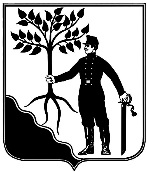 АДМИНИСТРАЦИЯАДМИНИСТРАЦИЯНОВОКУБАНСКОГО ГОРОДСКОГО ПОСЕЛЕНИЯНОВОКУБАНСКОГО ГОРОДСКОГО ПОСЕЛЕНИЯНОВОКУБАНСКОГО РАЙОНАНОВОКУБАНСКОГО РАЙОНАПОСТАНОВЛЕНИЕПОСТАНОВЛЕНИЕот 21.03.2023 г.              № 221г. Новокубанскг. НовокубанскФ.И.О.Родственное отношениеДата регистрацииФ.И.О.Родственное отношениеДата регистрацииФ.И.О.Родственное отношениеДата регистрацииФ.И.О.Родственное отношениеДата регистрацииВ жилое помещение, расположенное по адресу: г.Новокубанск, ул.Красная, д.100,вселяются следующие граждане:1. Сидоров Иван Иванович, 01.01.1980 года рождения __________________(Ф.И.О.) (число, месяц, год рождения)2. Сидорова Наталья Анатольевна, 02.02.1982 года рождения _____________________(Ф.И.О.) (число, месяц, год рождения)3. Сидоров Алексей Иванович, 03.03.2005 года рождения,______________________(Ф.И.О.) (число, месяц, год рождения)4. Сидорова Мария Ивановна, 04.04.2008 года рождения __________________________(Ф.И.О.) (число, месяц, год рождения)5. __________________________________________________________________(Ф.И.О.) (число, месяц, год рождения)Согласен(на, ны) с обменом жилыми помещениями следующие члены моей семьи:1. 03 05 1611619, 230-004, РОВД Новокубанского района 29.08.2001__              Иванов(паспорт, серия, номер, код подразделения, кем и когда выдан)                                                       (подпись)2. 03 00 580814, 230-001, РОВД Новокубанского района  25.07.2000_____         Иванова (паспорт, серия, номер, код подразделения, кем и когда выдан)                                                       (подпись)3. 03 05 1611619, 230-004, РОВД Новокубанского района                                Иванов (паспорт, серия, номер, код подразделения, кем и когда выдан)                                                       (подпись)4. свидетельство о рождении 1-АГ N 551057, отдел ЗАГС Новокубанского района Иванова(паспорт, серия, номер, код подразделения, кем и когда выдан)                                                       (подпись)5. __________________________________________________________________(паспорт, серия, номер, код подразделения, кем и когда выдан)                                                       (подпись)Несовершеннолетний(яя) заявление подписал(а) с согласия своего законного представителя отца (матери) _________________________________________фамилия, имя, отчество) (подпись)Заявление на от имени несовершеннолетнего(ей) ___________________________подписал(а) его (ее) законный представитель - отец (мать) ___________________ фамилия, имя, отчество) (подпись)Информационный бюллетень «Вестник Новокубанского городского поселения Новокубанского района»Адрес редакции-издателя:352235, Краснодарский край, Новокубанский район, г. Новокубанск, ул. Первомайская, 128.Главный редактор  А. Е. ВорожкоНомер подписан к печати 21.03.2023 в 10-00Тираж 30 экземпляровДата выхода бюллетеня 21.03.2023Распространяется бесплатно